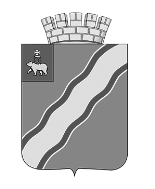 ДУМАКРАСНОКАМСКОГО ГОРОДСКОГО ОКРУГАПЕРМСКОГО КРАЯРЕШЕНИЕ В соответствии  со статьей 35 Федерального закона от 06 октября 2003 г. № 131-ФЗ «Об общих принципах организации местного самоуправления в Российской Федерации», на основании заключения контрольного комитета Думы Краснокамского городского округа от 20 ноября 2019 года, учитывая большой объем неэффективного расходования бюджетных средств (203 миллиона рублей) и отсутствие отчетных, финансовых и иных документов, подтверждающих их фактическое расходование в период реализации муниципальной адресной программы № 9 «Переселение граждан Краснокамского городского поселения из аварийного жилищного фонда в 2014-2017 годах», утвержденной решением Думы Краснокамского городского поселения от 20 марта 2014 № 15,Дума Краснокамского городского округа РЕШАЕТ:1. Направить материалы проверки использования средств бюджетов (всех уровней) муниципальной адресной программы № 9 «Переселение граждан Краснокамского городского поселения из аварийного жилищного фонда в 2014-2017 годах», утвержденной решением Думы Краснокамского городского поселения от 20.03.2014 № 15, в прокуратуру города Краснокамска для принятия мер прокурорского реагирования.2. Контроль за исполнением настоящего решения возложить на контрольный комитет Думы Краснокамского городского округа (Г.П. Новиков).Председатель Думы Краснокамского городского округа				           	Ю.М. Трухин27.11.201927.11.201927.11.2019                                    № 180О направлении материалов проверки использования средств бюджетов (всех уровней) муниципальной адресной программы № 9 «Переселение граждан Краснокамского городского поселения из аварийного жилищного фонда в 2014-2017 годах», утвержденной решением Думы Краснокамского городского поселения от 20.03.2014 № 15, в прокуратуру города КраснокамскаО направлении материалов проверки использования средств бюджетов (всех уровней) муниципальной адресной программы № 9 «Переселение граждан Краснокамского городского поселения из аварийного жилищного фонда в 2014-2017 годах», утвержденной решением Думы Краснокамского городского поселения от 20.03.2014 № 15, в прокуратуру города Краснокамска